Československá společnost mikrobiologická, z. s.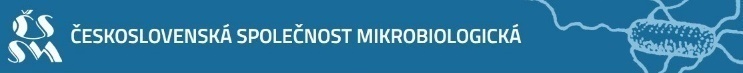 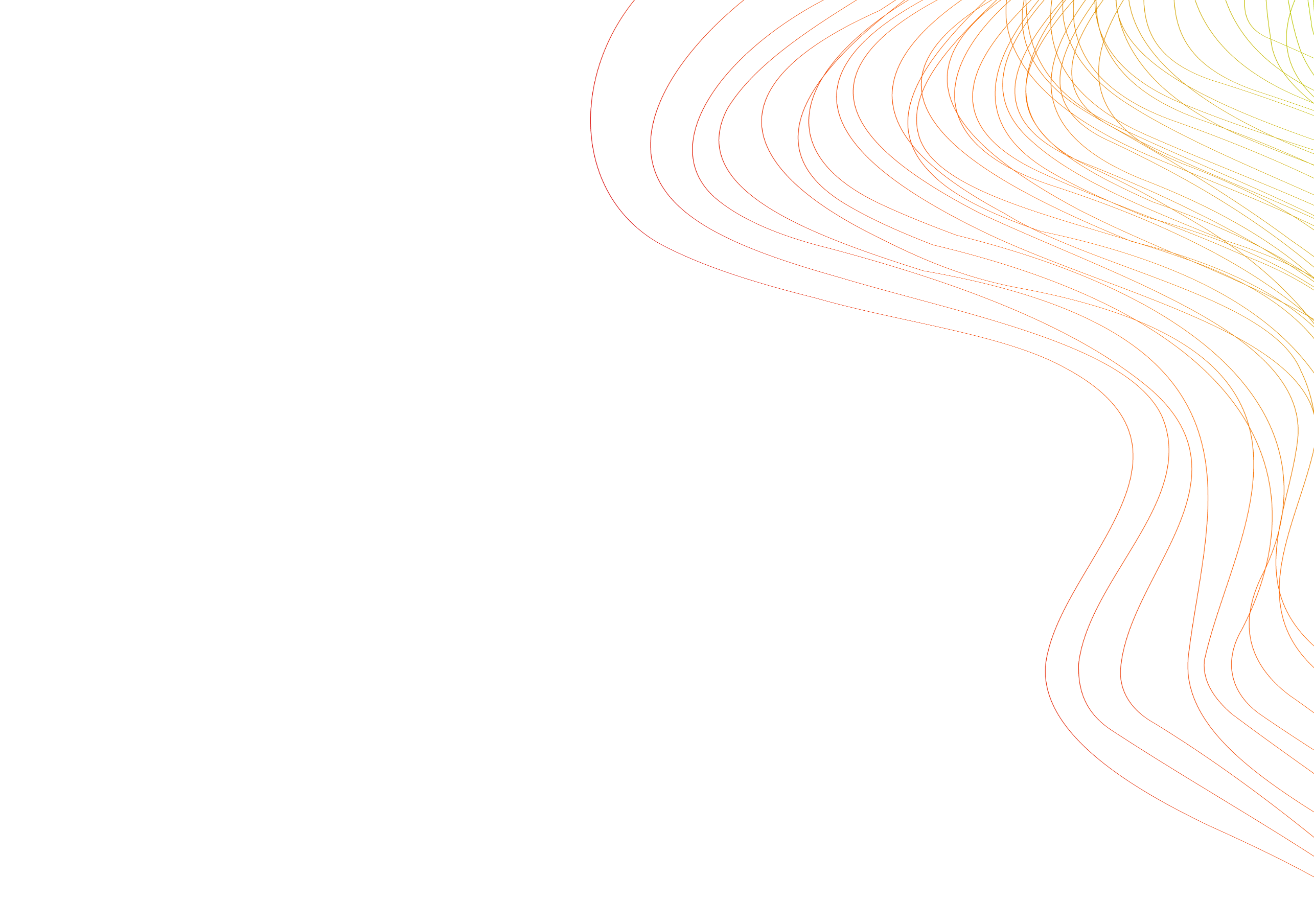 Výzkumný ústav vodohospodářský T. G. Masaryka, v. v. i.si Vás dovolují pozvat na konferenciMikrobiologie vody a prostředí 202021. – 23. 10. 2020, Hotel Kamzík, Malá MorávkaKonference bude zaměřena na aktuální problémy v oblasti mikrobiologie vody a prostředí, zahrnuté do následujících témat: 1.	Novinky ve standardních mikrobiologických metodách a legislativě2.	Nové moderní metody používané v mikrobiologii3.	Akreditace mikrobiologické laboratoře a její úskalí4.	Mikroorganismy v prostředí5.	Mikrobiologie vody v praxiNabízíme publikaci Vašich příspěvků ve speciálním čísle odborného recenzovaného časopisu VTEI (https://www.vtei.cz/), které vyjde v lednu 2021.DŮLEŽITÉ TERMÍNY:30. 7. 2020	zaslání přihlášky 30. 8. 2020 	úhrada konferenčního poplatku15. 8. 2020 	zaslání abstraktu do sborníku (dle přiloženého vzoru)30. 11. 2020 	odevzdání příspěvku do časopisu VTEI ORGANIZAČNÍ VÝBOR:RNDr. Hana Mlejnková, Ph.D., VÚV Praha – odborný a organizační garant konference 
(+420 220 197 376; +420 724 583 662; hana.mlejnkova@vuv.cz)Mgr. Lucie Jašíková, Ph.D., VÚV Praha – ubytování a přihlášky (+420 220 197 198; lucie.jasikova@vuv.cz)Mgr. Kateřina Sovová, Ph.D., VÚV Brno – registrace v místě konání (+420 730 164 582; katerina.sovova@vuv.cz)MÍSTO KONÁNÍ: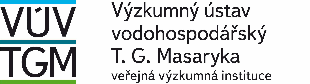 Hotel Kamzík, Karlov pod Pradědem 182, 793 36 Malá Morávkahttps://www.hotelkamzik.cz/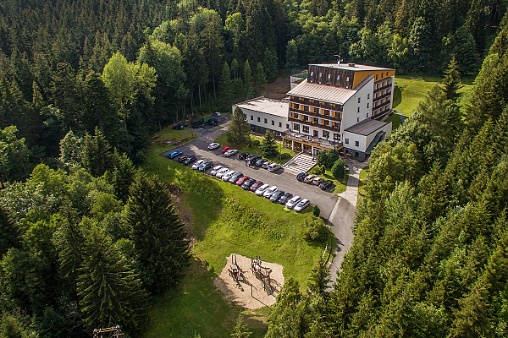 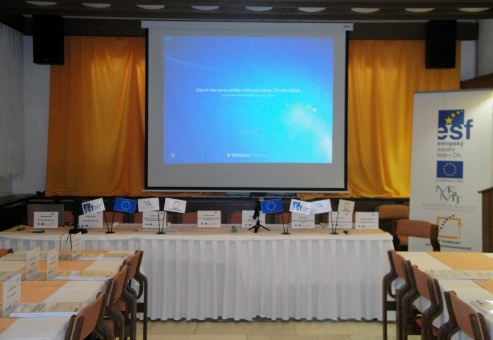 FORMA PREZENTACE:Přednáška (15 min)PosterORGANIZAČNÍ POKYNY: Konferenční poplatek  – 2220 KčKonferenční poplatek pro členy ČSSM – 1990 Kč(V ceně je mj. zahrnut sborník abstraktů a odborná exkurze.)Poplatek uhraďte na účet ČSSM, číslo účtu: 176310547/0300. Při platbě použijte jako konstantní symbol 0308, jako variabilní symbol použijte účastnické číslo, které Vám přidělíme po registraci. Do zprávy prosím uveďte: “MVAP 2020, jméno a příjmení“ (v případě plateb ze zahraničí IBAN: CZ83 0300 0000 0001 7631 0547, SWIFT (BIC): CEKOCZPP). Vložné lze, po dohodě s organizátory konference, zaplatit v hotovosti při registraci.Fakturační adresa: Sekretariát ČSSM Praha, Vídeňská 1083, 142 20 Praha 4-Krč. Majitel účtu: Československá společnost mikrobiologická, z. s. Přihlášky a abstrakty zašlete na email: lucie.jasikova@vuv.cz nebo 
na adresu: Mgr. Lucie Jašíková, Ph.D., VÚV TGM, v. v. i., Podbabská 30, 160 00 Praha 6.Přihlášky a vzor abstraktu najdete i na stránkách https://www.cssm.info/UBYTOVÁNÍ:Do 30. 7. 2020 Vám zajistíme ubytování v hotelu Kamzík za zvýhodněnou konferenční cenu 790,-/osoba/noc (včetně snídaně), po vyznačení Vašeho požadavku v přihlášce. Ubytování je ve 2 a 4lůžkových pokojích. V ceně pobytu je bazén, tělocvična a posilovna. Platba ubytování je individuální na recepci hotelu.Po 30. 7. 2020 si ubytování zajišťuje každý účastník samostatně.DOPRAVA:Z Prahy: vlak (7:08) Praha – (9:14) Olomouc (9:25) – (9:50) Šternberk; autobus (9:58) Šternberk – (10:50) Malá MorávkaZ Brna: autobus (7:15) Brno – (8:35) Olomouc (9:35) – Malá Morávka (10:50)Z Bratislavy: vlak (6:10) Bratislava – (7:01) Břeclav (7:21) – (8:51) Olomouc; autobus (9:35) – Malá Morávka (10:50)V případě zájmu o transport z Malé Morávky do hotelu Kamzík nás prosím informujte do 16. 10. 2020, včetně doby příjezdu, na adresu katerina.sovova@vuv.cz.Autem: parkování je možné u hoteluPředběžný program konferenceSTŘEDA 21. 10. 202011:00 – 14:00 		registrace účastníků12:00 – 13:30 		oběd 14:00 	14:05		Zahájení konference14:05 – 15:30 		I. blok přednášek15:30 – 16:00 		přestávka s občerstvením16:00 – 17:30 		II. blok přednášek17:30 – 18:30 		posterová sekceOd 19:30 		rautČTVRTEK 22. 10. 20209:00  – 10:30 		III. blok přednášek10:30 – 11:00 		přestávka s občerstvením11:00 – 12:30 		IV. blok přednášek12:30 – 13:30 		oběd13:30 – 18:00 		odborná exkurze 18:30 – 20:00 		večeřePÁTEK 23. 10. 20208:30  – 10:00 		V. blok přednášek10:00 – 10:30 		přestávka s občerstvením10:30 – 12:00 		VI. blok přednášek12:00 – 13:00 		obědVZOR ABSTRAKTU:Název příspěvkuPříjmení Jméno (prezentující autor)1, Příjmení Jméno2, Příjmení Jméno11Adresa zaměstnavateleemail2 Adresa zaměstnavateleemailText příspěvku (maximálně 1x A4)Poděkování